	      Gamlebyen Rotaryklubb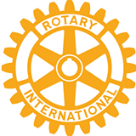 	   Referat møte 21.10.20, Veteranene forteller - Jan KristiansenTilstede: 17 medlemmerPresident Tove åpnet møtet med  diktet Fanitullen. Hun minnet oss på at dagens vinutlodding gikk til inntekt for Rotary-dagen 24.10 og at loddprisen var kr. 50. laderne sprakk når de ble varmere enn 72 grader. Det gjorde at hele satsingen og samarbeidet med Nokia havarerte. Familiebedriften Mascot led et betydelig økonomisk tap og tap i omdømme. Men fortsatt er de store på strømforsyninger, konverterer og ladere fordi de kan levere i små serier og kan omstille seg raskere enn de store produsentene. Bl.a leverer de utstyr til ventilatorer i USA.Nå skal bygget på Ørebekk selges fordi det er for stort til dagens oppgaver.Referat: Jan A. Vatn